METODICKÝ  POKYN  KR  PFS  č.  4/2014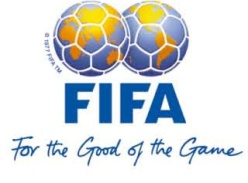 FIFA FITNESS TESTpro rozhodčí a asistenty rozhodčíhoTEST   1Cíl:	- zjistit průměrnou rychlost běhu v průběhu opakovaných sprintů, odpovídajících  zápasovým vzdálenostem (v km/hodinu)Test:	- sprint 6x40 m, následuje odpočinek 1 minutu po každém sprintu (během odpočinku návrat chůzí na start)	- „letmý“ start s přední nohou na čáře, která je vyznačena 1,5 m před fotobuňkou, umístěnou na startu	- pozn.: není-li možné měřit čas elektronicky, signalizuje jeden z měřičů praporkem moment, kdy rozhodčí proběhne přes startovní čáru (pomyslnou fotobuňku). Druhý z měřičů stojí v cíli na cílové čáře (vzdálenost 40 m) a zastaví stopky v okamžiku, kdy rozhodčí protne linii 40 m	- z důvodu jednotnosti probíhá test na atletické dráze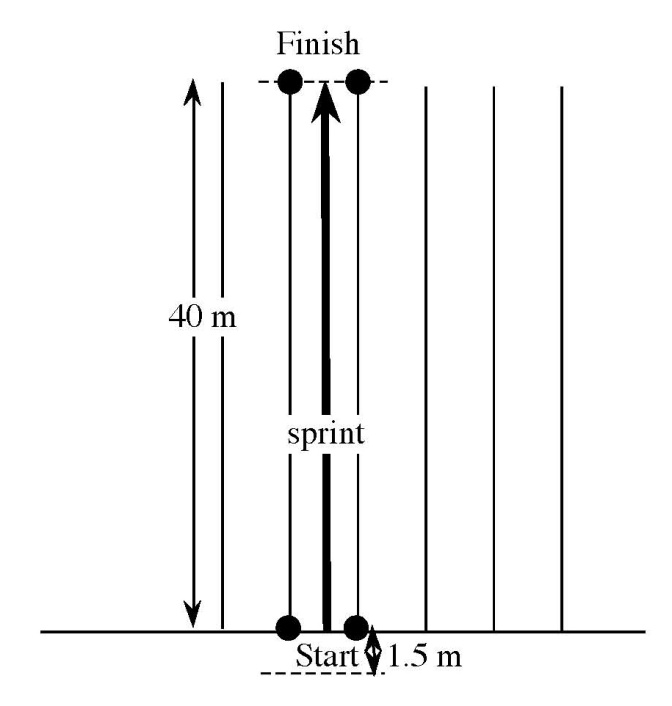 Postup:	- rozhodčí stojí v řadě za sebou a na znamení jednoho z měřičů (když je fotobuňka připravena) rozhodčí může kdykoliv vyběhnout (podle svého rozhodnutí) Vybavení pro měření času:	fotobuňka na startu a v cíli, nejsou-li k dispozici - pak stopkyLimit PFS:	- všech 6 sprintů za  6,2 sekundyDalší pokyny:	- pokud rozhodčí upadne nebo zakopne, dostává ještě jeden pokus (1x 40 m)	- pokud rozhodčí nesplní limit pro jeden ze 6-ti pokusů, dostává ještě jeden (a pouze jeden) opravný pokus, a to bezprostředně po posledním šestém pokusu. Pokud nesplní limit ve dvou  pokusech, vedoucí testu jeho test ukončí	- při žádném sprintu nelze použít atletické tretryTEST   2Cíl:	- zjistit schopnost opakovaně běhat s vysokou intenzitouTest:	- přerušovaný běh v tempu v reakci na písknutí	- z důvodu jednotnosti probíhá na atletické dráze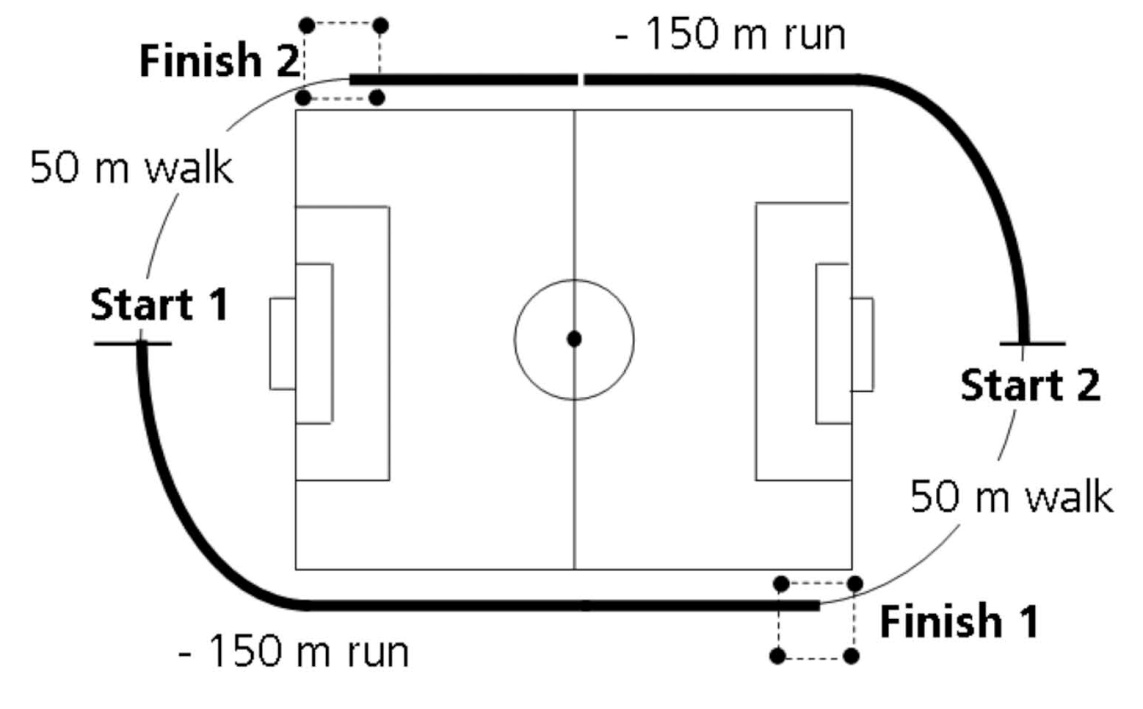 Postup:	- na první písknutí vedoucího měřiče rozhodčí vybíhají ze startovní pozice a musí uběhnout  vzdálenost 150 m za 35 sekund. Potom mají 40 sekund na to, aby chůzí zdolali 50 metrů. 	Na další písknutí rozhodčí musí uběhnout opět 150 metrů v limitu 35 sekund a následuje opět chůze na vzdálenost 50 metrů za 40 sekund. Toto je počítáno jako jedno kolo. Minimální počet kol je 10, maximum 15 kol.	- všichni rozhodčí musí doběhnout před hvizdem do „pěší“ zóny, která je vyznačena čtyřmi kužely (3 m před a 3 m za značkou 150 m). Pokud rozhodčí nestihne alespoň jednou nohou vstoupit včas do vyznačeného území, příslušný měřič to signalizuje a rozhodčí musí zastavit	- rozhodčí nesmí opustit „pěší“ zónu dříve než zazní další písknutí.  Proto jsou na startovní pozici umístěni asistenti vedoucího měřiče s praporkem v ruce, kteří jím blokují dráhu do dalšího hvizdu. V okamžiku písknutí rychle sklopí praporek, aby rozhodčí mohli vyběhnout. Asistenti měřiče odpočítávají čas (např. 15“, 10“, 5“) a tím informují rozhodčí o zbývajícím čase do startu. Avšak praporek sklopí až v okamžiku písknutí.	- rozhodčí běží v malých skupinkách (max. 6 osob)Vybavení pro měření času: pouze stopky, píšťalka a dobře vyznačené běžecké dráhy a „pěší“ zónyLimit PFS: 	- minimum pro rozhodčí  je 10 kol.Další pokyny:	- jednomu hlavnímu měřiči podléhají asistenti, kteří jsou vybaveni stopkami pro měření času v „pěší“ zóně.Poznámka: 	pokud není výše v tomto textu uvedeno jinak, rozumí se pojmem „rozhodčí“ jak hlavní rozhodčí, tak asistent rozhodčího. Rovněž platí veškerá ustanovení stejně pro rozhodčí muže i ženy, přestože je v návaznosti požit mužský rod.Tento metodický pokyn nabývá účinnosti dnem zveřejnění na oficiálním portálu www.fotbalpraha.cz.Současně pozbývá v plném rozsahu platnost Metodický pokyn KR PFS  č.1/2007, FIFA FITNESS TEST pro rozhodčí a asistenty rozhodčího.